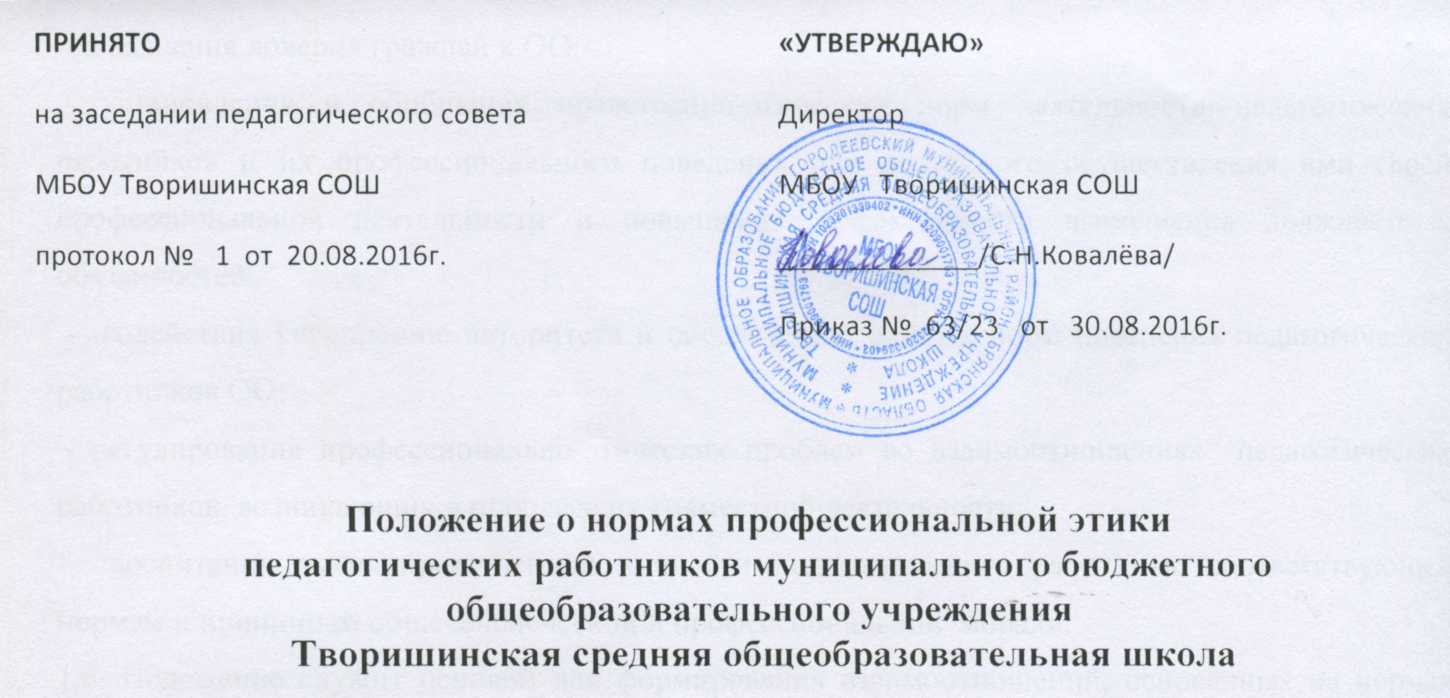 1. Общие положения1.1. Настоящее Положение разработано на основании Конституции Российской Федерации, федеральных законов от 25.12.2008 № 273-ФЗ «О противодействии коррупции» и от 29.12.2012 № 273-ФЗ «Об образовании в Российской Федерации», других федеральных законов, содержащих ограничения, запреты и обязательства для педагогических работников, указа Президента Российской Федерации от 12.08.2002 № 885 «Об утверждении общих принципов служебного поведения государственных  служащих», иных нормативных правовых актов Российской Федерации, Рекомендации  ЮНЕСКО «Оположении учителей» (принятой 05.10.1966 специальной межправительственной конференцией по вопросу о статусе учителей). Декларация  профессиональной этики Всемирной организации учителей и преподавателей(принятой на III международном конгрессе Всемирной организации учителей и преподавателей (EducationInternational), состоявшемся 25-29 июля 2001 г. в Йомтиене, Тайланд).1.2. Настоящее Положение дополняет правила, установленные законодательством Российской Федерации об образовании.1.3. Положение представляет свод общих принципов профессиональной этики и основных правил поведения при осуществлении педагогической деятельности, основанных на нравственных критериях и традициях советской и российской школы, а также на международных стандартах и правилах педагогической деятельности, которым надлежит руководствоваться всем педагогическим работникам независимо от занимаемой ими должности и который является профессионально-нравственным руководством, обращенным к сознанию и совести каждого педагогического работника образовательной организации (далее – ОО). Это инструмент, призванный помочь педагогическим работникам ответить на вопросы, связанные с профессиональным  поведением и проблемами, возникающими между участниками отношений в сфере образования.1.4. Никакая норма настоящего Положения не должна толковаться как предписывающая или допускающая нарушение действующего законодательства об образовании.1.5. Настоящее Положение служит целям:- повышения доверия граждан к ОО; -установления и обобщения нравственно-этических норм деятельности педагогических работников и их профессионального поведения для достойного осуществления ими своей профессиональной деятельности и повышения эффективности выполнения должностных обязанностей; - содействия укреплению авторитета и обеспечению единых норм поведения педагогических работников ОО; -регулирования профессионально-этических проблем во взаимоотношениях  педагогических работников, возникающих в процессе их совместной деятельности;- воспитания высоконравственной личности педагогического работника, соответствующей нормам и принципам общечеловеческой и профессиональной  морали.1.6. Положение служит основой для формирования взаимоотношений, основанных на нормах морали, уважительном отношении к педагогической деятельности в общественном сознании.1.7. Знание и соблюдение норм настоящего Положения является нравственным долгом каждого педагогического работника ОО и обязательным критерием оценки качества его профессиональной деятельности.1.8. Каждому педагогическому работнику следует принимать все необходимые меры  для соблюдения Положения, а каждый участник образовательных отношений вправе ожидать от педагогического работника ОО поведения в отношениях с ним в соответствии с настоящим Положением.1.9. Педагогический работник, осуществляющий педагогическую деятельность или поступающий на работу в ОО, вправе, изучив содержание настоящего Положения, принять для себя его нормы или отказаться от педагогической деятельности в данном ОО.2. Обязательства педагогических работников перед профессиональной деятельностью.2.1. Педагогические работники при любых обстоятельствах должны сохранять честь и достоинство, присущие их деятельности.2.2. В процессе своей профессиональной деятельности педагогические работники должны соблюдать следующие этические принципы:- законность;-объективность;- компетентность;- независимость;- тщательность;- справедливость;- честность;- гуманность;-  демократичность;- профессионализм;- взаимоуважение;- конфиденциальность.2.3. Педагогические работники, осознавая ответственность перед гражданами, обществом и государством, призваны:-оправдывать доверие и уважение общества к своей профессиональной  деятельности, прилагать усилия для повышения ее престижа;- исполнять должностные обязанности добросовестно и на высоком профессиональном уровне в целях обеспечения эффективной работы ОО;- исходить из того, что признание, соблюдение и защита прав и свобод человека и  гражданина определяют основной смысл и содержание деятельности как ОО в  целом, так и каждого педагогического работника;- осуществлять свою деятельность в пределах полномочий;- не оказывать предпочтения каким-либо профессиональным или социальным группам и организациям, быть независимыми от влияния отдельных граждан,  профессиональных или социальных групп и организаций;- соблюдать беспристрастность, исключающую возможность влияния на свою  профессиональную деятельность решений политических партий и общественных  объединений;- исключать действия, связанные с влиянием каких-либо личных, имущественных (финансовых) и иных интересов, препятствующих добросовестному исполнению   должностных обязанностей;- уведомлять администрацию ОО обо всех случаях обращения к ним каких-либо  лиц в целях склонения к совершению коррупционных правонарушений;- соблюдать установленные действующим законодательством ограничения и   запреты;- проявлять корректность и внимательность в обращении с участниками   отношений в сфере образования;- проявлять толерантность к обычаям и традициям народов России и других  государств, учитывать культурные и иные особенности различных этнических,  социальных групп и конфессий, способствовать межнациональному и межконфессиональному согласию;-придерживаться правил делового поведения и этических норм, связанных с осуществлением возложенных на ОО социальных функций;-  принимать предусмотренные законодательством РФ меры по недопущению  возникновения и урегулированию возникших случаев конфликта интересов; - быть требовательными к себе, стремиться к самосовершенствованию;- обеспечивать регулярное обновление и развитие профессиональных знаний и  навыков;- поддерживать все усилия по продвижению демократии и прав человека через  образование;- не терять чувство меры и самообладания;-соблюдать правила русского языка, культуру своей речи, не допускать   использования ругательств, грубых и оскорбительных высказываний;-  постоянно стремиться к как можно более эффективному распоряжению   ресурсами, находящимися в сфере их ответственности;- поддерживать порядок на рабочем месте;- соблюдать деловой стиль, опрятность, аккуратность и чувство меры во внешнем  виде.2.4. Важным показателем профессионализма педагогических работников является   культура речи, проявляющаяся в их умении грамотно, доходчиво и точно передавать   мысли, придерживаясь следующих речевых норм:- ясности, обеспечивающей доступность и простоту в общении;- грамотности, основанной на использовании общепринятых правил русского   литературного языка;- содержательности, выражающейся в продуманности, осмысленности и   информативности обращения;-логичности, предполагающей последовательность, непротиворечивость и обоснованность изложения мыслей;- доказательности, включающей в себя достоверность и объективность  информации;- лаконичности, отражающей краткость и понятность речи;- уместности, означающей необходимость и важность сказанного применительно   к конкретной ситуации.2.5. В процессе своей профессиональной деятельности педагогические работники   обязаны воздерживаться от:- поведения, которое могло бы вызвать сомнение в добросовестном исполнении   педагогическим работником своих должностных обязанностей, а также конфликтных ситуаций, способных нанести ущерб их репутации или авторитету ОО;-пренебрежительных отзывов о деятельности своего ОО или про ведения   необоснованных сравнений его с другими ОО;- преувеличения своей значимости и профессиональных возможностей;-  проявления лести, лицемерия, назойливости, лжи и лукавства; - любого вида высказываний и действий дискриминационного характера по  признакам пола, возраста, расы, национальности, языка, гражданства, социального,   имущественного или семейного положения, политических или религиозных   предпочтений; - высказываний, которые могут быть истолкованы как оскорбления в адрес  определенных социальных, национальных или конфессионных групп;- резких и циничных выражений оскорбительного характера, связанных с физическими недостатками человека;- грубости, злой иронии, пренебрежительного тона, заносчивости, предвзятых  замечаний, предъявления неправомерных, незаслуженных обвинений;- угроз, оскорбительных выражений или реплик, действий, препятствующих  нормальному общению или провоцирующих противоправное поведение;-поспешности в принятии решений, пренебрежения правовыми и (или)   моральными нормами, использования средств, не соответствующих требованиям  закона, нравственным принципам и нормам.2.6. Педагогическим работникам необходимо принимать соответствующие меры по   обеспечению безопасности и конфиденциальности информации, за несанкционированное разглашение которой они несут ответственность или которая стала им известна в  связи с исполнением своих должностных обязанностей.2.7. Во время учебных занятий и любых официальных мероприятий не допускаются  телефонные переговоры, звуковой сигнал мобильного телефона должен быть отключен.2.8. При разрешении конфликтной ситуации, возникшей между педагогическими  работниками, приоритетным   является учет интересов ОО в целом.2.9. Если педагогический работник не уверен в том, как действовать в сложной  этической ситуации, он имеет право обратиться в комиссию ОО по профессиональной  этике за разъяснением, в котором ему не может быть отказано.3. Обязательства педагогических работников перед учащимися3.1. Педагогические работники в процессе взаимодействия с учащимися:-  признают уникальность, индивидуальность и определенные личные  потребности каждого; - сами выбирают подходящий стиль общения, основанный на взаимном уважении;- стараются обеспечить поддержку каждому для наилучшего раскрытия и  применения его потенциала;- выбирают такие методы работы, которые поощряют в учениках развитие  самостоятельности, инициативности, ответственности, самоконтроля,  самовоспитания, желания сотрудничать и помогать другим;- при оценке поведения и достижений учащихся стремятся укреплять их  самоуважение и веру в свои силы, показывать возможности совершенствования, повышать мотивацию обучения;- проявляют толерантность;- защищают их интересы и благосостояние и прилагают все усилия для того,  чтобы защитить их от физического и (или) психологического насилия;- принимают всевозможные меры, чтобы уберечь их от сексуального  домогательства и (или) насилия;- осуществляют должную заботу и обеспечивают конфиденциальность во всех  делах, затрагивающих их интересы;- прививают им ценности, созвучные международным стандартам прав человека;- вселяют в них чувство, что они являются частью взаимно посвященного  общества, где есть место для каждого;- стремятся стать для них положительным примером;- применяют свою власть с соблюдением законодательных и моральных норм и состраданием;- гарантируют, что особые отношения между ними не будут никогда  использованы как идеологический или религиозный инструмент.3.2. В процессе взаимодействия с учащимися педагогические работники обязаны  воздерживаться от:- навязывания им своих взглядов, убеждений и предпочтений;- оценки их личности и личности их законных представителей;- предвзятой и необъективной оценки их деятельности и поступков;- предвзятой и необъективной оценки действий законных представителей  учащихся;- отказа от объяснения сложного материала со ссылкой на личностные и   психологические недостатки учащихся, а также из-за отсутствия времени для объяснения. При действительном отсутствии времени необходимо оговорить время  консультации, удобное для обеих сторон;- требования платы за образовательные услуги (консультации, подготовку к   олимпиадам и т.п.);- проведения на учебных занятиях явной политической или религиозной агитации;- употребления алкогольных напитков накануне и во время исполнения  должностных обязанностей;- курения в помещениях и на территории ОО.4. Обязательства педагогических работников перед законными  представителями учащихся4.1. Педагогические работники в процессе взаимодействия с законными представителями учащихся должны:- помнить, что большинство обратившихся законных представителей учащихся,  как правило, столкнулись с трудностями, неприятностями или даже бедой. Оттого, как их встретят и выслушают, какую окажут помощь, зависят их настроение и их мнение о педагогических работниках и работе ОО в целом;-начинать общение с приветствия;- проявлять внимательность, тактичность, доброжелательность, желание помочь;- выслушивать объяснения или вопросы внимательно, не перебивая говорящего, проявляя доброжелательность и уважение к собеседнику;- относиться почтительно к людям преклонного возраста, ветеранам, инвалидам, оказывать им необходимую помощь;- высказываться в корректной и убедительной форме; если требуется, спокойно, без раздражения повторять и разъяснять смысл сказанного;- выслушать обращение и уяснить суть изложенной проблемы, при необходимости в корректной форме задать уточняющие вопросы;- разъяснить при необходимости требования действующего законодательства и локальных актов по обсуждаемому вопросу;- принять решение по существу обращения (при недостатке полномочий  сообщить координаты полномочного лица).4.2. В процессе взаимодействия с законными представителями учащихся  педагогические работники не должны:- заставлять их необоснованно долго ожидать приема;- перебивать их в грубой форме;- проявлять раздражение и недовольство по отношению к ним;- разговаривать по телефону, игнорируя их присутствие;- разглашать высказанное учащимися мнение о своих законных представителях;- переносить свое отношение к законным представителям учащихся на оценку  личности и достижений их детей.4.3. Педагогические работники должны прилагать все усилия, чтобы поощрить  законных представителей активно участвовать в образовании их ребенка и  поддерживать тем самым процесс обучения, гарантируя выбор самой оптимальной и  подходящей для их ребенка формы работы.4.4. Рекомендуется не принимать на свой счет обидных и несправедливых замечаний,  неуместных острот, насмешек, не допускать втягивания в конфликтную ситуацию или  скандал.4.5. В случае конфликтного поведения со стороны законного представителя учащегося  необходимо принять меры для того, чтобы снять его эмоциональное напряжение, а  затем спокойно разъяснить ему порядок решения вопроса.5. Обязательства педагогических работников перед коллегами5.1. Педагогические работники в процессе взаимодействия с коллегами:- поддерживают атмосферу коллегиальности, уважая их профессиональные  мнения и убеждения; готовы предложить совет и помощь коллегам, находящимся в  начале своего профессионального пути;- поддерживают и продвигают их интересы;- помогают друг другу в процессе взаимного оценивания, предусмотренного  действующим законодательством и локальными актами ОО.5.2. В процессе взаимодействия с коллегами педагогические работники обязаны воздерживаться от:- пренебрежительных отзывов о работе других педагогических работников или  проведения необоснованного сравнения их работы со своей;- предвзятого и необъективного отношения к коллегам;- обсуждения их недостатков и личной жизни.6. Обязательства педагогических работников перед администрацией ОО6.1. Педагогические работники выполняют разумные указания администрации и имеют право подвергнуть их сомнению в порядке, установленном действующим законодательством.6.2. В процессе взаимодействия с администрацией педагогические работники обязаны воздерживаться от заискивания перед ней.7. Обязательства администрации ОО перед педагогическими работниками7.1. Быть для других педагогических работников образцом профессионализма и  безупречной репутации, способствовать формированию в ОО благоприятного для   эффективной работы морально-психологического климата.7.2. Делать все возможное для полного раскрытия способностей и умений каждого педагогического работника.7.3. Ограждать педагогических работников от излишнего или неоправданного вмешательства в вопросы, которые по своему характеру входят в круг их профессиональных обязанностей, со стороны законных представителей учащихся.7.4. Представителям администрации следует:- формировать установки на сознательное соблюдение норм настоящего Положения;- быть примером неукоснительного соблюдения принципов и норм настоящего Положения;- помогать педагогическим работникам словом и делом, оказывать морально - психологическую помощь и поддержку, вникать в запросы и нужды;- регулировать взаимоотношения в коллективе на основе принципов и норм профессиональной этики; - пресекать интриги, слухи, сплетни, проявления нечестности, подлости, лицемерия в коллективе;- обеспечивать рассмотрение без промедления фактов нарушения норм  профессиональной этики и принятие по ним объективных решений;- способствовать максимальной открытости и прозрачности деятельности  с тем, чтобы не допустить возникновения ситуаций, когда из-за недостатка необходимой информации в обществе или у отдельных граждан появляются сомнения в законности действий педагогических работников;- оставаться скромным в потребностях и запросах как на работе, так и в быту.7.5. Представитель администрации не имеет морального права:- перекладывать свою ответственность на подчиненных;- использовать служебное положение в личных интересах;- проявлять формализм, высокомерие, грубость;- создавать условия для наушничества и доносительства в коллективе;- обсуждать с подчиненными действия вышестоящих руководителей;- предоставлять покровительство, возможность карьерного роста по признакам  родства, землячества, религиозной, кастовой, родовой принадлежности, личной  преданности, приятельских отношений;- демонстративно приближать к себе своих любимцев, делегировать им те или  иные полномочия, не соответствующие их статусу, незаслуженно их поощрять, награждать, необоснованно предоставлять им доступ к материальным и нематериальным ресурсам;-  умышленно использовать свои должностные полномочия и преимущества  вопреки интересам долга, исходя из корыстной личной заинтересованности.8. Контроль за соблюдением настоящего Положения8.1. Для контроля соблюдения настоящего Положения, поддержки педагогических  работников, оказания им консультационной помощи в вопросах профессиональной этики, а также урегулирования спорных ситуаций приказом директора создается комиссия по профессиональной этике. В состав комиссии включаются наиболее квалифицированные и авторитетные представители педагогических работников. 8.2. В своей деятельности комиссия руководствуется действующим законодательством  об образовании, уставом ОО, настоящим Положением и Положением о комиссии по профессиональной этике.9. Ответственность за нарушение настоящего Положения9.1. Нарушение требований настоящего Положения квалифицируется как  неисполнение или ненадлежащее исполнение педагогическим работником своих  обязанностей, которое учитывается при проведении его аттестации и влечет моральное воздействие либо одно из установленных трудовым законодательством дисциплинарных взысканий.